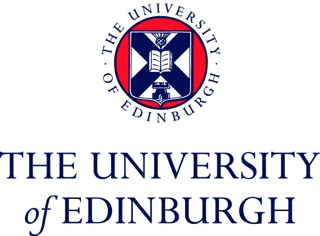 Spectator Questionnaire Many thanks for taking the time to fill in this questionnaire.  Answers will be used for research only and will not be passed on to any third parties.  Your answers will be confidential. We will email you in 4 weeks and ask you to fill a (maximum 5 minute) follow up questionnaire.Number of golf events attended before as a spectator (please circle one)None              1-2               2-5           5-10              10-20            20-50           over 50Number of occasions per year when you play golf  (please circle one)None              1-2               2-5           5-10              10-20            20-50           over 50Your reasons for spectating.  Please rate each reason for importance from 1 (for no importance) to 10 (of extremely high importance).Watch star players1    2   3   4   5   6   7   8   9   10Learn from star players1    2   3   4   5   6   7   8   9   10Non-golfing entertainment 1    2   3   4   5   6   7   8   9   10Atmosphere1    2   3   4   5   6   7   8   9   10 Fresh air1    2   3   4   5   6   7   8   9   10Exercise/ Physical activity 1    2   3   4   5   6   7   8   9   10Time with friends/ family1    2   3   4   5   6   7   8   9   10Please specify below other reasons for spectating (free text)Thank you for completing this survey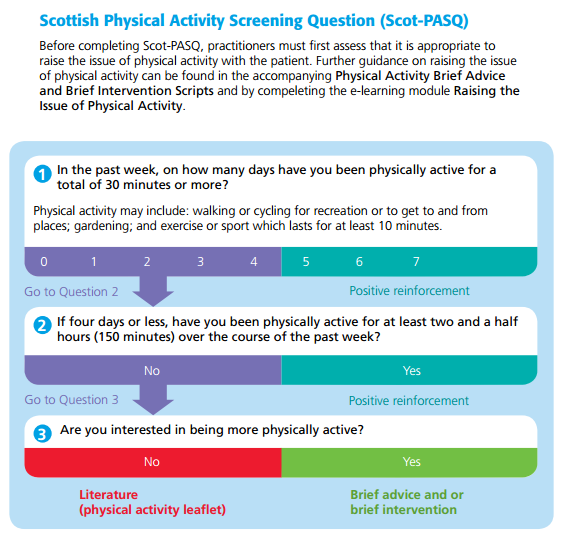 NameEmail addressContact phone numberDate of birthMale / Female